План занятия №___Занятие №___ (2/___) ч.Практическое занятие № ____Создание кулинарной базы данных. - условное обозначение материала для записи обучающимися.Цели занятия: предметно-ориентированная– познакомить обучающихся со специализированными программами с базой данных по технологии приготовления пищи.личностно-ориентированная –  развивать умения анализировать, сравнивать, систематизировать и обобщать; интерес к учению, стремление к расширению кругозора; внимание и память; способность к логическому анализу разнообразного объема информации с предварительным ее системным отбором.Тип занятия:    получение и первичное закрепление новых знанийТСО:                  компьютер, проектор, интерактивная доскаМетод преподавания: комбинированный: рассказ, беседа, демонстрация, индивидуальное выполнение заданий.Ход занятия.Организационный момент:проверить присутствующих на занятии;проверить подготовку обучающихся к занятию.Проверка домашнего задания:Актуализация знаний:Знакомство с программой мини-кулинария.Мотивация знаний: сообщение темы и цели занятия, запись темы в тетрадях.Создание кулинарной базы данных.Изложение нового материала:1 Вопрос Специализированные программы.Программа Мини-Кулинария работает только с одной базой данных.Чтобы добавить новое блюдо, необходимо, чтобы были добавлены все его ингредиенты.Заполнение справочников. Выберите пункт меню Справочники -> Рецептура изделий или щелкните левой кнопкой мыши на соответствующей иконке «рабочего стола». В левом верхнем углу появившегося окна – справочник изделий, справа – справочник сырья (компонентов), слева внизу – калькуляционная карточка.Для ввода нового изделия или сырья щелкните левой кнопкой мыши на кнопку с надписью «Добавить» рядом с соответствующим справочником. В справочнике изделий фразу « * новая запись » замените на наименование изделия, «код» формируется автоматически, вводится цена одного изделия, выход в граммах готового изделия, выбирается один из вариантов расчета калькуляции: «на 100 штук», для весовых изделий «на 10 кг» или «на 1 кг».Кнопкой «Enter» или горизонтальной полосой прокрутки можно вывести на экран и заполнить столбцы «Срок реализации» (в часах) и «Ед.изм». В справочнике сырья заполняются наименование и цена.Замечание. Полная очистка базы данных приведет к потере всех данных2 Вопрос. Выполнение практической работы в соответствии с методическими рекомендациями по ПЗ.Обобщающее слово преподавателя.Важно идти в ногу со временем и использовать новые технологии, которые упрощают жизнь. Одна из таких — автоматизация общепита, уже не актуально вести учет на бумажке или в таблице. Чтобы бизнес рос и приносил прибыль, нужен порядок и контроль. Для современных заведений подойдет современный вариант учета — облачная программа. Вы сможете руководить бизнесом на расстоянии и быть в курсе всех дел в заведении. И самое главное не забывать о правовых нормах и помощниках области законодательства.Задание на дом:  	Со сколькими базами данных одновременно может работать программа?Для чего предназначена пиктограмма ?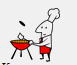 Возможна ли полная очистка базы?Подведение итогов учебного занятия.  Рефлексия.              Преподаватель:      ___Бирченко  С.И.___    (______________)